CMS 회원 가입 신청서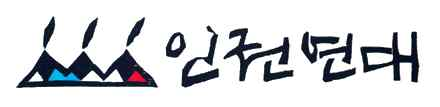 <수납기관 및 요금 종류><출금이체 신청내용>*  금융회사 및 금융결제원은 CMS 제도의 안전한 서비스 제공을 위하여 예금주 휴대전화번호로 자동이체 등의 사실을 SMS(또는 LMS)로 통지합니다.위 본인은 상기 금융거래정보의 제공 및 개인정보의 수집 및 이용, 제3자 제공에 동의하며 인권연대의 CMS 회원가입을 약속합니다.▷ 기부하신 후원금에 대하여 연말정산시 소득공제(공제 한도는 소득금액의 30%)가 가능한 기부금영수증을 발급해드립니다.서울 중구 동호로30길 13, 402호(장충동 2가, 주암빌딩)  전화  02)749 9004  전송 02)3672 0438  전자우편 rights1999@naver.com수납기관명인 권 연 대인 권 연 대인 권 연 대대표자오 창 익사업자등록번호106 - 82 - 60151사업장주소서울시 중구 동호로30길 13, 402호(장충동 2가,주암빌딩)수납 요금종류후원회비년월       일신청인 :(신청인과 예금주가 다른 경우) 예금주 :(인/서명)(인/서명)